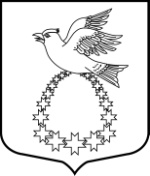 Совет депутатовмуниципального образования«Вистинское сельское поселение»муниципального образования «Кингисеппский муниципальный район»Ленинградской области(четвертый созыв)РЕШЕНИЕот 07 сентября 2021 года № 23	В соответствии со статьями 55.30 - 55.32 Градостроительного кодекса, статьей 14 Федерального закона Российской Федерации от 06.10.2003 года №131-ФЗ «Об общих принципах организации местного самоуправления в Российской Федерации», Постановлением Правительства Российской Федерации от 26.04.2019 № 509 «Об утверждении требований к составу и содержанию проекта организации работ по сносу объекта капитального строительства», Уставом МО «Вистинское сельское поселение», на основании решения комиссии по признанию объектов капитального строительства аварийными и подлежащими сносу муниципального имущества МО «Вистинское сельское поселение», Совет депутатов МО «Вистинское сельское поселение» РЕШИЛ:1.  Признать подлежащими сносу муниципальные объекты, вследствие их аварийного состояния, недопустимости эксплуатации и невозможности восстановления, расположенные по адресу: Ленинградская область, Кингисеппский район, Вистинское сельское поселение (Приложение №1, Приложение №2)2. Произвести снос (демонтаж) муниципальных объектов, снятие с балансового учета и исключение из реестра муниципальной собственности МО «Вистинское сельское поселение» объектов, указанных в Приложении №1.3. Разработать проект организации работ по сносу и демонтажу объектов капитального строительства, указанных в Приложении № 2. 3.1. Произвести снос (демонтаж) муниципальных объектов, снятие с государственного кадастрового учета и прекращение прав на объекты, снятие с балансового учета и исключение из реестра муниципальной собственности МО «Вистинское сельское поселение» объектов, указанных в Приложении № 2.4. Исполнение решения возложить на администрацию МО «Вистинское сельское поселение».5. Настоящее решение вступает в силу с момента принятия и подлежит размещению на официальном сайте МО «Вистинское сельское поселение»: http://амо-вистино.рф6. Контроль за исполнением настоящего решения возложить на комиссию по бюджету и муниципальной собственности.Глава МО «Вистинское сельское поселение»                               Ю.И. Агафонова Приложение № 1к решению Совета депутатов МО «Вистинское сельское поселение»от 07.09.2021 г. № 23                 Приложение № 2к решению Совета депутатов МО «Вистинское сельское поселение»от 07.09.2021 г. № 23                 О сносе (демонтаже) объектов, находящихся в собственности МО «Вистинское сельское поселение»Перечень муниципальных объектов, подлежащих сносу (демонтажу), снятию с балансового учета и исключению из реестра муниципальной собственностиПеречень муниципальных объектов, подлежащих сносу (демонтажу), снятию с балансового учета и исключению из реестра муниципальной собственностиПеречень муниципальных объектов, подлежащих сносу (демонтажу), снятию с балансового учета и исключению из реестра муниципальной собственности№ п/пНаименование имуществаИндивидуализирующие характеристики1Т-образный причал 5ПЧИнвентарный номер 90501316, площадь 168 кв.м2Берегоукрепление 2БУИнвентарный номер 90501315, площадь 511,5 кв.м3Причал 3 ПЧИнвентарный номер 90501314, площадь 140 кв.м4Берегоукрепление 4БУИнвентарный номер 90501313, площадь 302,5 кв.м5Дамба Южного мола 6ДБИнвентарный номер 90501312, площадь 250 кв.м6Пирс 8ПСИнвентарный номер 90501311, площадь 938 кв.м7Пирс 9ПСИнвентарный номер 90501310, площадь 114 кв.м8Пирс 10ПЧИнвентарный номер 90501309, площадь 467,5 кв.м9Пирс 11ПЧИнвентарный номер 90501308, площадь 425 кв.м10Берегоукрепление 12БУИнвентарный номер 90501307, площадь 2 047,5 кв.м11Водопроводная сетьИнвентарный номер 90501306, площадь 2 500 кв.м12Сеть электроснабженияИнвентарный номер90501305, площадь 1 800 кв.мПеречень муниципальных объектов, подлежащих сносу (демонтажу), снятию с государственного кадастрового учета и прекращение прав на объекты, снятие с балансового учета и исключению из реестра муниципальной собственности Перечень муниципальных объектов, подлежащих сносу (демонтажу), снятию с государственного кадастрового учета и прекращение прав на объекты, снятие с балансового учета и исключению из реестра муниципальной собственности Перечень муниципальных объектов, подлежащих сносу (демонтажу), снятию с государственного кадастрового учета и прекращение прав на объекты, снятие с балансового учета и исключению из реестра муниципальной собственности № п/пНаименование имуществаИндивидуализирующие характеристики1Гидротехническое сооружение 1МКадастровый номер 47:20:0000000:7881,Инвентарный номер 90501319 площадь 907,2 кв.м2Гидротехническое сооружение 7МКадастровый номер 47:20:0000000:8736,Инвентарный номер 90501318 площадь 1 178,2 кв.м3Служебное зданиеКадастровый номер 47:20:0000000:5988,Инвентарный номер 90501317 площадь 82,3 кв.м